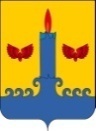 ДУМА СВЕЧИНСКОГО МУНИЦИПАЛЬНОГО ОКРУГА КИРОВСКОЙ ОБЛАСТИПЕРВОГО СОЗЫВАРЕШЕНИЕ23.10.2020		                                                                                              № 4/40пгт СвечаО назначении исполняющего полномочия главы администрации Свечинского сельского поселения Свечинского района Кировской областиВ соответствии с Федеральным законом от 06.10.2003 № 131-ФЗ «Об общих принципах организации местного самоуправления в Российской Федерации», частью 6 статьи 5 Закона Кировской области от 20.12.2019 № 331-ЗО «О преобразовании некоторых муниципальных образований Кировской области и наделении вновь образованных муниципальных образований статусом муниципального округа», Дума Свечинского муниципального округа РЕШИЛА:1. Назначить исполняющим полномочия главы администрации Свечинского сельского поселения Свечинского района Кировской области заместителя главы администрации Свечинского сельского поселения Косоурову Галину Львовну.2. Признать утратившим силу решение Свечинской сельской Думы от 17.12.2018 № 28/114 «О возложении исполнения обязанностей главы администрации Свечинского сельского поселения».3. Настоящее решение вступает в силу с момента принятия  и действует по 31 декабря 2020 года.4. Опубликовать решение в Информационном бюллетене органов местного самоуправления Свечинского района Кировской области.Глава Свечинскогомуниципального округа		                  Н.Д. БусыгинПредседатель ДумыСвечинского муниципального округа	        С.А. Шабанов 